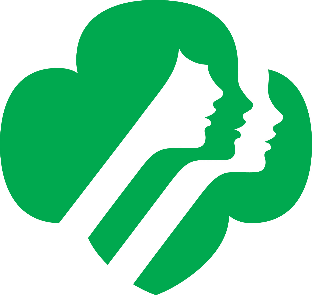 GIRL SCOUT ATTENDANCE SHEETGIRL SCOUT ATTENDANCE SHEETGIRL SCOUT ATTENDANCE SHEETGIRL SCOUT ATTENDANCE SHEETGIRL SCOUT ATTENDANCE SHEETGIRL SCOUT ATTENDANCE SHEETGIRL SCOUT ATTENDANCE SHEETGIRL SCOUT ATTENDANCE SHEETGIRL SCOUT ATTENDANCE SHEETGIRL SCOUT ATTENDANCE SHEETGIRL SCOUT ATTENDANCE SHEETGIRL SCOUT ATTENDANCE SHEETGIRL SCOUT ATTENDANCE SHEETGIRL SCOUT ATTENDANCE SHEETGIRL SCOUT ATTENDANCE SHEETGIRL SCOUT ATTENDANCE SHEETGIRL SCOUT ATTENDANCE SHEET<School Name><School Name><School Name><School Name><School Name><School Name><School Name><School Name><School Name><School Name><School Name><School Name><School Name><School Name>Jane Jones Jane Jones Jane Jones Jane Jones Jane Jones Jane Jones Jane Jones SCHOOL NAMESCHOOL NAMESCHOOL NAMESCHOOL NAMESCHOOL NAMESCHOOL NAMESCHOOL NAMESCHOOL NAMESCHOOL NAMESCHOOL NAMESCHOOL NAMESCHOOL NAMESCHOOL NAMESCHOOL NAMELEADERLEADERLEADERLEADERLEADERLEADERLEADERWild CatWild CatWild CatWild CatWild CatWild CatWild CatWild CatWild CatWild CatWild CatWild CatWild CatWild Cat<Month> <Month> <Month> <Month> <Month> <Month> <Month> TROOP NAMETROOP NAMETROOP NAMETROOP NAMETROOP NAMETROOP NAMETROOP NAMETROOP NAMETROOP NAMETROOP NAMETROOP NAMETROOP NAMETROOP NAMETROOP NAMEMONTHMONTHMONTHMONTHMONTHMONTHMONTHGirl Scout0202060610101320252728Total Days PresentSarah Wilson8Camille Hunt7